Chúa nhật 4 B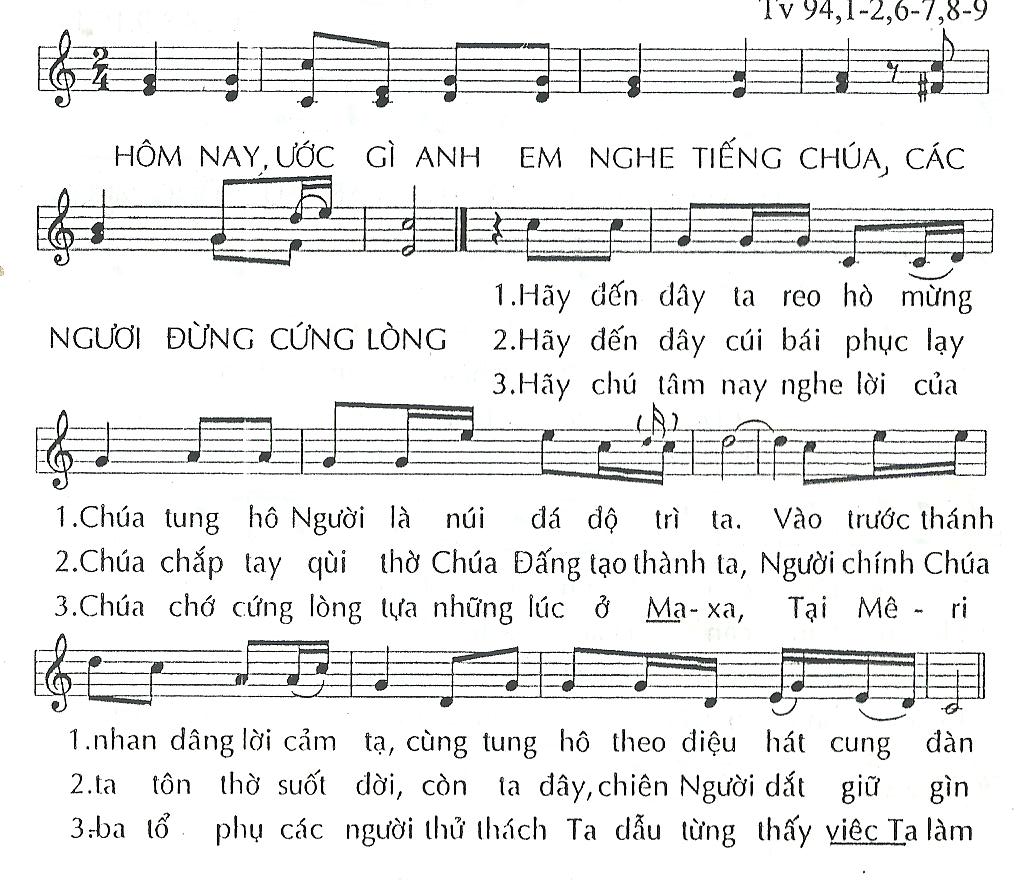 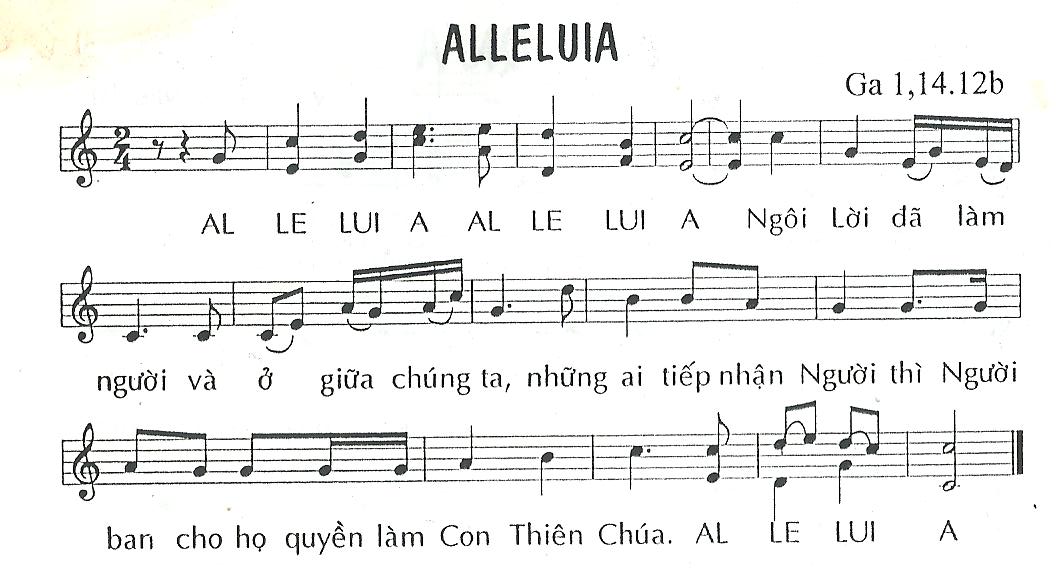 